訂車系統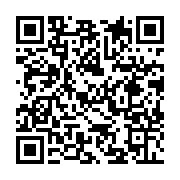            (台灣長善平台-預約服務)